УТВЕРЖДАЮ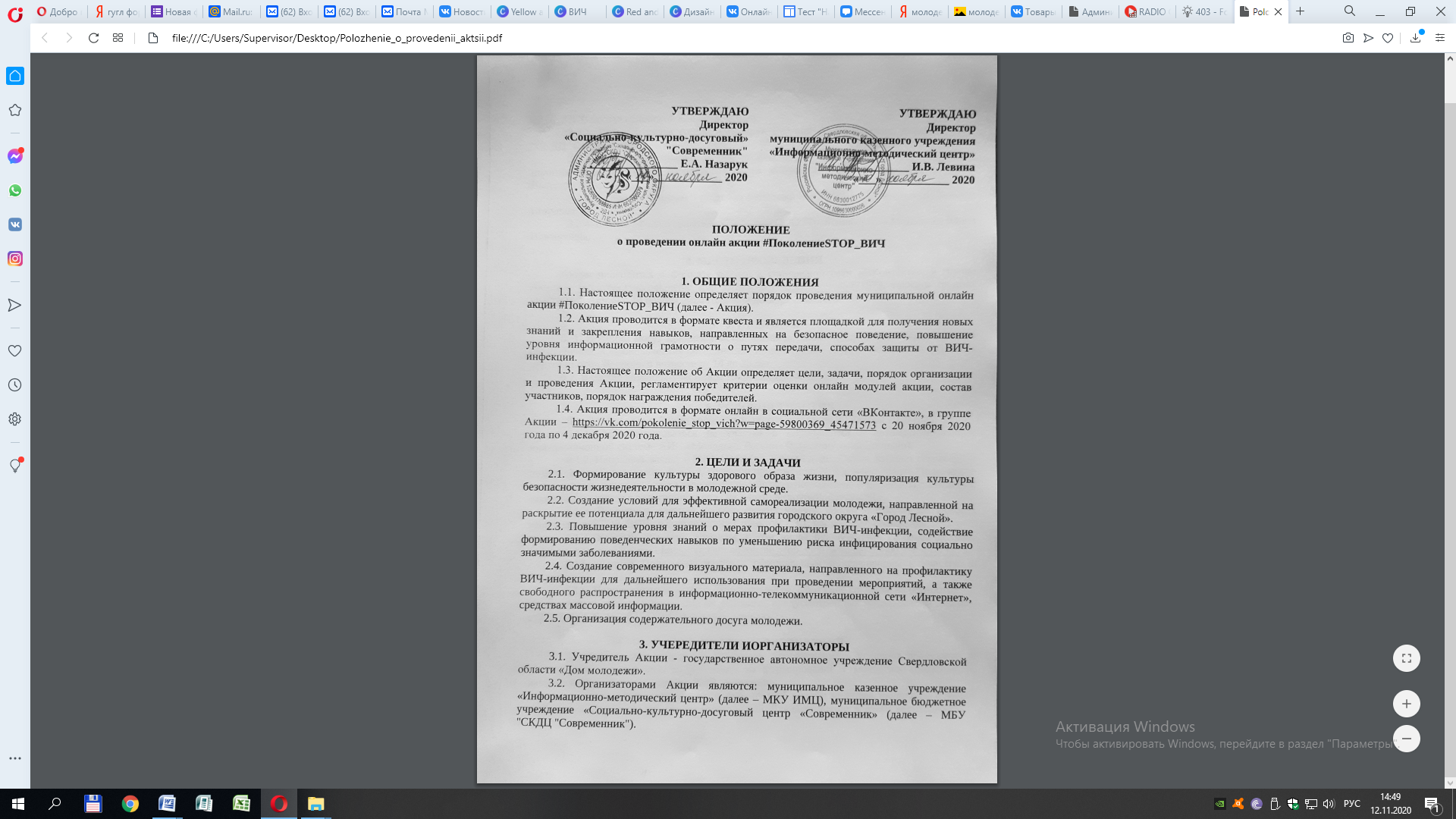 Директор муниципального казенного учреждения «Информационно-методический центр»________________ И.В. Левина«___»____________ 2020ПОЛОЖЕНИЕо проведении онлайн акции #ПоколениеSTOP_ВИЧ1. ОБЩИЕ ПОЛОЖЕНИЯ1.1. Настоящее положение определяет порядок проведения муниципальной онлайн акции #ПоколениеSTOP_ВИЧ (далее - Акция).1.2. Акция проводится в формате квеста и является площадкой для получения новых знаний и закрепления навыков, направленных на безопасное поведение, повышение уровня информационной грамотности о путях передачи, способах защиты от ВИЧ-инфекции.1.3. Настоящее положение об Акции определяет цели, задачи, порядок организации и проведения Акции, регламентирует критерии оценки онлай модулей Акции, состав участников, порядок награждения победителей.1.4. Акция проводится в формате онлайн в социальной сети «ВКонтакте», в группе Акции – https://vk.com/pokolenie_stop_vich?w=page-59800369_45471573 с 20 ноября              2020 года по 4 декабря 2020 года.2. ЦЕЛИ И ЗАДАЧИ 	2.1. Формирование культуры здорового образа жизни, популяризация культуры безопасности жизнедеятельности в молодежной среде.	2.2. Создание условий для эффективной самореализации молодежи, направленной на раскрытие ее потенциала для дальнейшего развития городского округа «Город Лесной».	2.3. Повышение уровня знаний о мерах профилактики ВИЧ-инфекции, содействие формированию поведенческих навыков по уменьшению риска инфицирования социально значимыми заболеваниями.	2.4. Создание современного визуального материала, направленного на профилактику ВИЧ-инфекции для дальнейшего использования при проведении мероприятий, а также свободного распространения в информационно-телекоммуникационной сети «Интернет», средствах массовой информации.	2.5. Организация содержательного досуга молодежи.3. УЧЕРЕДИТЕЛИ И ОРГАНИЗАТОРЫ 3.1. Учредитель Акции - государственное автономное учреждение Свердловской области «Дом молодежи».3.2. Организаторами Акции являются: муниципальное казенное учреждение «Информационно-методический центр» (далее – МКУ ИМЦ), муниципальное бюджетное учреждение «Социально-культурно-досуговый центр «Современник» (далее – МБУ "СКДЦ "Современник").  3.3. В состав судейской коллегии входят:3.2.1. Главный судья Акции – Назарук Евгений Александрович, директор МБУ "СКДЦ "Современник";3.2.2. Главный специалист отдела по физической культуре, спорту и социальной политике администрации городского округа «Город Лесной» – Кынкурогова Анна Валериановна;3.2.3. Главный специалист по делам молодежи МКУ ИМЦ – Бучельникова Татьяна Егоровна;3.2.4. Контент-редактор газеты «Вестник» ООО "Трансинформ" – Метелкина Юлия Викторовна.4. МЕСТО ПРОВЕДЕНИЯ 	Акция проводится в формате онлайн в социальной сети «ВКонтакте», в группе Акции – https://vk.com/pokolenie_stop_vich?w=page-59800369_45471573, также в группах участников Акции с 20 ноября 2020 года по 4 декабря 2020 года.УЧАСТНИКИ 5. 1. В Акции могут принять участие члены детских и молодежных общественных объединений, добровольческих объединений, инициативные группы молодежи городского округа «Город Лесной» в возрасте от 14 до 30 лет.4.2. В состав команды-участницы Акции входит 8 человек.6. УСЛОВИЯ УЧАСТИЯ 6.1. Для участия в Акции необходимо подать заявку до 20 ноября 2020 года:6.1.1. зарегистрироваться на участие в мероприятии в автоматизированной информационной системе АИС «Молодежь России» (https://myrosmol.ru/main).6.1.2. Направить заявку в МКУ ИМЦ (ул. Кирова д. 20, 2 этаж, кабинет секретаря, с пометкой для Бучельниковой Т.Е.), согласно приложению № 1 к настоящему Положению на бумажном носителе; заявка заверяется подписью руководителя и печатью организации; также направляется в электронном виде на e-mail: lesnoymolodoy@mail.ru.6.1.3. Выполнить задание первого онлайн модуля Акции «Отборочный фотосет #ЯпоколениеSTOP_ВИЧ» в соответствии с пунктом 7.3.1. настоящего положения.6.1.4. Каждый участник команды, в том числе руководитель команды должны вступить в группу Акции - https://vk.com/pokolenie_stop_vich?w=page-59800369_45471573.6.1.5. Данное Положение является официальным приглашением к участию в Акции.6.1.6. Направляя заявку, лица, заполнившие ее, дают свое согласие на обработкуперсональных данных в порядке и на условиях, предусмотренных Федеральным законом от 27.07.2006 № 152-93 «О персональных данных».
7. ПОРЯДОК ПРОВЕДЕНИЯ 7.1. Акция - это творческое командное соревнование в условиях временных, и тематических ограничений, направленное на формирование у молодежи компетенций, навыков в области профилактики ВИЧ-инфекции.	   7.2. Акция включает выполнение заданий по 5 онлайн модулям, выполнить которые необходимо в условиях временных ограничений. Для выполнения задания необходимо:7.2.1. Опубликовать пост в социальной сети «ВКонтакте», в группе команды-участницы соревнований (группа объединения, учреждения (школы, колледжа, института), группа класса и др.) с хештегом #ПоколениеSTOP_ВИЧ_ЛеснойМолодой.7.2.2. Направить ссылку на пост в личные сообщения в социальной сети «ВКонтакте» Бучельниковой Татьяне https://vk.com/t.buchelnikova.7.3. Модули онлайн акции, в соответствии с которыми необходимо выполнять задания:7.3.1. Отборочный фотосет #ЯпоколениеSTOP_ВИЧ: команде необходимо опубликовать пост, включающий от 1 до 3-х фото (коллаж из фото) с представителями команды-участницы Акции по теме «Мы поколение STOP_ВИЧ»; описание команды участницы Акции; причины участия команды в Акции. Допускается использование любых графических редакторов.Критерии оценки модуля:• раскрытие темы фото, текста поста, сопровождающего фото;• оригинальность фото, текста поста, сопровождающего фото.Фото (коллаж из фото) к посту должны быть высокого качества, текс поста оформлен.	Опубликовать пост в группе команды-участницы, направить ссылку на данный пост необходимо до 20.00. 22.11.2020 года.7.3.2. Конкурс мини видеороликов «МИФоВИЧ»: команде необходимо опубликовать пост, включающий один видеоролик продолжительностью от 30 секунд до 1,5 минут и небольшой текст, сопровождающий видеоролик. Ролик должен раскрывать тему одного или нескольких мифов о ВИЧ-инфекции.7.3.2.1.Участие команды Акции в видеоролике является обязательным.7.3.2.2. Допускается использование специальных программ и инструментов при съёмке и монтаже видеоролика.7.3.2.3. Команда-участница акции определяют жанр видеоролика (интервью, репортаж, видеоклип и т.п.).7.3.2.4. При монтаже видеоролика могут использоваться фотографии и архивные материалы.7.3.2.5. На конкурс не принимаются ролики рекламного характера, оскорбляющие достоинство и чувства других людей, не раскрывающие тему Акции, онлайн модуля.Критерии оценки модуля:• раскрытие темы видеоролика;• оригинальность видеоролик, сопровождающего текста.Видеоролик поста должны быть высокого качества, текс поста оформлен.Опубликовать пост в группе команды-участницы, направить ссылку на данный пост необходимо до 20.00.  25.11.2020 года.7.3.3. Коллаж «STOP_ВИЧ»: команда-участница должна опубликовать пост, включающий авторский коллаж, отражающий главные, по мнению команды меры профилактики ВИЧ-инфекции, информацию о том, как избежать заражения ВИЧ; небольшой сопровождающий текст. Коллаж может быть выполнен с помощью любого графического редактора, либо сделан вручную.  Критерии оценки модуля:• раскрытие темы коллажа;• оригинальность коллажа, сопровождающего текста.Запрещается использование готовых информационных материалов.Опубликовать пост в группе команды-участницы, направить ссылку на данный пост необходимо до 20.00.  28.11.2020 года.7.3.4. Онлайн квиз «Мой статус – жизнь» – интеллектуально-развлекательная командная игра, направленная на выявление уровня знаний участников команды Акции о профилактике ВИЧ-инфекции. Онлайн квиз состоится на платформе «Kahoot!» 30.11.2020 в 18.00. 7.3.4.1. Участие в онлайн квизе принимает 2 представителя команды.7.3.4.2. Участники квиза должны иметь доступ в информационно-телекоммуникационную сеть «Интернет» с 2-х устройств: персонального компьютера, планшета, ноутбука с рабочими камерой и микрофоном и установленной программой «Zoom»; сенсорным телефоном (любым другим смартфоном).7.3.4.2. Полные условия проведения квиза, другие уточняющие данные будут опубликованы в группе Акции.7.3.5. Финальный конкурс – пост «Твоя жизнь – твой выбор»: команда-участница должна опубликовать молодежный мотивационный пост, включающий любые авторские материалы (графические, видео-материалы и др.) и сопровождающий текст. Пост должен содержать мысль о самостоятельном принятии решений каждого молодого человека, об ответственности за свои поступки, здоровье, за свою жизнь и жизнь окружающих людей.Критерии оценки модуля:• раскрытие темы поста;• оригинальность авторских материалов, сопровождающего текста.Запрещается использование готовых информационных материалов.Опубликовать пост в группе команды-участницы, направить ссылку на данный пост необходимо до 20.00.  02.12.2020 года.7.3. Результаты 5 онлайн модулей будут опубликованы в группе Акции – https://vk.com/pokolenie_stop_vich?w=page-59800369_45471573 4 декабря 2020 года.8. ОПРЕДЕЛЕНИЕ ПОБЕДИТЕЛЕЙ И НАГРАЖДНИЕ8.1. Определение победителей Акции осуществляет судейская коллегия.8.2. Победители Акции, набравшие наибольшее количество баллов и занявшие 1, 2, 3 место награждаются дипломами и ценными подарками, соответствующими призовому месту.8.3. Команды-участницы Акции будут награждены дипломами.8.4. Команда-участница, чьи конкурсные посты (оригинальные записи из группы команды), наберут наибольшее количество лайков, будет награждена  памятными подарками и грамотой МКУ ИМЦ. 	8.5. Судейская коллегия имеет право дополнительно определить номинации для награждения.8.6. Судейская коллегия оставляет за собой право изменить количество онлай модулей Акции, а также их содержание. 9. ФИНАНСИРОВАНИЕ 	9.1. Финансирование организационных расходов Акции осуществляется из средствсубсидии по продвижению, организации и проведению мероприятия для молодежи Северного управленческого округа Свердловской области в рамках проекта «Безопасность жизни» государственного автономного учреждения Свердловской области «Дом молодежи»; средств МКУ ИМЦ.	9.2. Участие в Акции - бесплатное.10. КОНТАКТНАЯ ИНФОРМАЦИЯ	10.1. Координатор Акции: МКУ ИМЦ, 624200, г. Лесной, ул. Кирова д. 20.	10.2. Контактное лицо: Бучельникова Татьяна Егоровна, тел.: +7-950-207-71-99; электронный адрес: lesnoymolodoy@mail.ru.ЗАЯВКА на участие в онлайн акции #ПоколениеSTOP_ВИЧ____________________________________________________________(наименование учреждения, общественного объединения)Руководитель команды:____________________________________                                                                 (ФИО, контактный телефон)Ссылка на группу, где команда-участница будет размещать конкурсные публикации: ____________________________________Руководитель организации              ________________             ___________________                                                                                    (подпись, печать)                                         (ФИО)                                                             Приложение № 1к положению о проведении онлайн акции #ПоколениеSTOP_ВИЧНомер строкиФИОучастников команды(полностью)Дата рожденияКонтактный телефон